DEVIS – ETABLI LE  2/11/2016Validité 3 mois à compter de cette dateISIC – Echelon Social de Saint-MaixentANALYSE DE LA DEMANDE La création de la Base de Défense  en 2011, la nécessité de l’adaptation du SCA, la rationalisation des moyens du GSBDD, et plus récemment, l’évolution du CMA nouvelle génération, exigent une organisation qui s’adapte rapidement et en continu.Dans ces unités  toujours en mouvement, les personnels doivent s’adapter aux réformes successives et se créer de nouveaux repères. Les incertitudes qu’elles génèrent quant à leur devenir, à leur capacité à s’adapter sont sources d’inquiétudes. De plus, les derniers évènements nationaux – attentas, OPEX - entrainent une augmentation des missions dévolues aux cadres de proximité qui doivent faire preuve d’agilité pour eux mêmes comme dans la conduite des hommes.Ceci peut avoir des retentissements en terme de motivation, d’engagement, de bien-être au travail, d’arrêt maladie… C’est dans ce contexte que l’assistante de service social,  qui met en place  un accompagnement social individualisé au quotidien, a choisi une approche collective du changement qui se déclinera sous la forme d’une conférence et d’ateliers.Les promoteurs et les partenaires du projet sont :L’Assistante de Service Social de l’échelon social de Saint-MaixentLe commandement de l’E.N.S.O.ALe COMGSBDDLe service RH MA PROPOSITION :- Une intervention de 7 heures réparties comme suit :   >  Conférence – 8.15/10H.00  - tous publics   >  Atelier 1      – 10H15/12.15  - Cadres intermédiaires – Chefs de services   >  Atelier 2      – 13.30/16.30   - personnelsMISE EN ŒUVRE Objectifs :Comprendre les réactions et les résistances au changementIdentifier les leviers qui permettent de mobiliser les énergies positives nécessaires à la réussite du changementIdentifier les comportements managériaux les plus adaptésAcquérir méthodes et outils pour accompagner efficacement le changementContenu :CONFERENCE : « VIVRE ET ACCOMPAGNER LE CHANGEMENT »Les différents types de changement et leur impact – Les paramètres à prendre en compte pour initier le changementL’origine des résistances au changementLes forces en présence Les postures managériales et le changementLe cycle du changement et son accompagnement L’annonce et la gestion des réactionsLe pilotage du changement comme celui d’un projet – PDCA (développé/Atelier 1)La nécessité  d’ancrer le projet dans la duréeATELIER 1 – « Accompagner le changement » - Chefs de service et cadres intermédiairesLes 8 clés de la mise en œuvre du changementDiagnostic individuel face aux aspects positifs, négatifs et aux questions soulevés par le changement.Mise en commun des problématiques et des questions en sous-groupesMise en commun en grand groupePlan d’action individuelATELIER 2 – « Vivre le changement » - PersonnelsLes étapes du changement : où vous situez-vous ?Quels sont vos freins ? vos atouts/ressources ? Quelles actions, quels moyens pourriez-vous mettre en œuvre pour mobiliser pleinement vos ressources et minimiser/lever vos freins ?De courts apports théoriques pourront utilement compléter les travaux de l’atelier (croyances, fonctionnements répétitifs… émotions…)Travail individuel, puis en sous-groupes et enfin, collectif avec la formatrice.Les documents pédagogiques seront fournis par mes soins.Evaluation : En fin d’action, un bilan « à chaud » sera réalisé par l’Assistante de Service Social au moyen d’un questionnaire.MODALITÉS PRATIQUESPUBLICles personnels militaires et civils positionnes sur st maixent pour les unites rattachees a l’ASS porteuse du projet.LIEU Saint-Maixent l’EcoleCALENDRIER- 1 journée – 7 heures – S1 2017BUDGET :Fait à Rueil-Malmaison,Le  2/11/2016ZOOM CONSEIL COACHINGDominique PIERUCCIChantal Dominique  PIERUCCI – Zoom Conseil Coaching81, rue Gambetta - 92500 Rueil-Malmaison - +33  (0)6 61 81 36 39 - dominique.pierucci@neuf.fr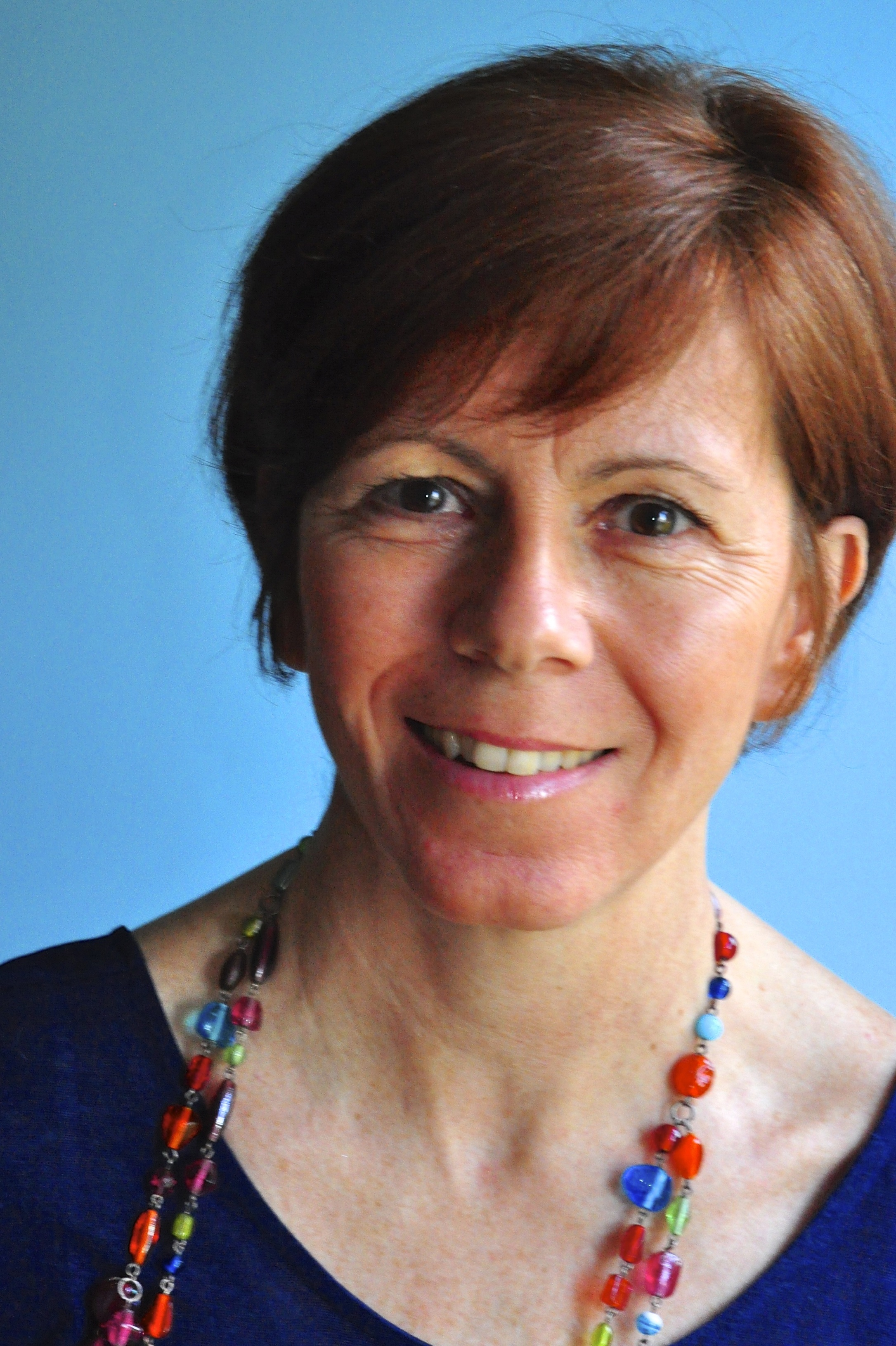 Consultante   Formatrice   &   Coach professionnel certifié ICFCONSULTANTE  FORMATRICE :DIAGNOSTIC – INGENIERIE DE FORMATION ET PEDAGOGIQUE - MES PRINCIPALES INTERVENTIONS   VISENT :            * Le management : - Les fondamentaux du management – Affirmer son leadership                            - Motiver et animer l’équipe – Utiliser l’intelligence émotionnelle                                              - Conduire des réunions efficaces – Le management transversal           * L’analyse de la pratique professionnelle           * La relation et la communication :                                               - Optimiser sa communication interpersonnelle                                              - Gérer les émotions dans la relation.           * Le changement :   - Accompagner le changement dans son rôle d’encadrant                                              - Développer sa capacité à s’adapter au changementCOACHING INDIVIDUEL & D’EQUIPE :           * Management, leadership et prise de poste.           * Coaching de décision, de résolution, de soutien, relationnel.           * Coaching de cohésion.FORMATIONS :            * Coaching - Cycle complet «Relation, co-création, évolution » et « coaching                 individuel- International Mozaïk Paris - 2011* Analyse transactionnelle - 101 validé en 2008 - EAT -  2ème cycle validé en 2009 – ATORG (Psychologie des organisations)* Master « Responsable de projet de formation pour adultes » - CNAM 2007* Diplôme d’Etat d’assistante sociale - CFRTS Paris 1984PRINCIPALES REFERENCES :Secteur public : Action Sociale Défense – Ministère de la Justice  - MAAPRAT -  Mairie de Paris - Conseil général (94, 95…)  - Associations : APAJH – ADAPT - Emmaüs – APFEPHAD – Centres Maternels – Crèches …Entreprises : Sanofi-Aventis – Sigma Aldrich – Orange Campus – SFR – Suez Environnement – Air Liquide – Groupe Volkswagen France – Crédit Lyonnais – Caisse des Dépôts et Consignations – Fidelia Assitance – Carlson Wagonlit Travel…PARCOURS PROFESSIONNEL :Depuis 2008 : Zoom Conseil Coaching – Conseil - Formation - Coaching2003 - 2008 : Consultante Formatrice pour différents cabinets et organismes de formation (ETSUP – RELIEF/EPSS – IRTS Parmentier – CSP/Francis Lefebvre Formation)1998-2003    : Formatrice - MSD-Chibret 1991-1998    : Déléguée médicale - MSD-Chibret 1984-1991    : Responsable Centre Social - SNCF                                                                                                                                                                                                                                                                                                                                                                                                                         Préparation pédagogique –animation     fournitures :Une journée de 7 heuresT.V.A 0% (non assujetti)Sous total Journée de 7 HeuresForfait déplacement :Trajet - Hôtel – RepasT.V.A 0%Sous totalCoût global Hors TaxeT.V.A. 0%Coût global TTC1297.00€ H.T        0.00€1297.00€ T.T.C.   355.00€ H.T	0.00€   355.00€ T.T.C. 1652.00€ H.T         0.00€ 1652.00€ T.T.C.